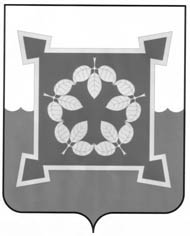 СОБРАНИЕ ДЕПУТАТОВ  ЧЕБАРКУЛЬСКОГО ГОРОДСКОГО ОКРУГА V СОЗЫВАЧелябинской области РЕШЕНИЕ                         от    «07»  февраля 2017г. №  277                      г. ЧебаркульВ соответствии  с Федеральным законом Российской Федерации  от 06.10.2003 года № 131-ФЗ «Об общих принципах организации местного самоуправления», руководствуясь статьей 29 Устава муниципального образования «Чебаркульский городской округ», Собрание депутатов Чебаркульского городского округаРЕШАЕТ:1.Внести в Положение  о Почетном гражданине города Чебаркуля, утвержденное решением Собрания депутатов Чебаркульского городского округа от 04 августа 2015 года № 1005, следующее изменение, согласно приложению.2. Считать утратившим силу  решение  Собрания депутатов Чебаркульского городского округа от 10.01.2017 года   №  252/189 «О внесении изменений в Положение о Почетном гражданине города Чебаркуля»,  с момента принятия вышеуказанного решения.3. Настоящее решение опубликовать (обнародовать) в установленном порядке.4.  Контроль исполнения настоящего решения возложить на постоянную депутатскую комиссию по нормотворчеству (И.Б.Журавлев).Председатель Собрания депутатовЧебаркульского городского округа		 			         С.М. СтаростинГлава Чебаркульского городского округа                                           С.А. КовригинПриложение к решению  Собрания депутатов Чебаркульского городского округа от «07» февраля  2017 года  № 277Изменение в Положение о Почетном гражданине города Чебаркуля Подпункт  6  пункта  19  изложить в следующей редакции:«Получения  ежемесячной  денежной выплаты в размере 5 000 (пять тысяч) рублей за счет бюджетных средств Чебаркульского городского округа. Выплата производится Управлением социальной защиты населения Чебаркульского городского округа».О внесении изменений в Положение о Почетном гражданине города Чебаркуля (повторно)